附件1：新引进高新技术企业（街镇、园区）推荐表企业名称（加盖公章）：                             备注：街道是指友谊路街道、吴淞街道和张庙街道；园区是指宝山工业园区、城市工业园区、航运经济发展区。附件2：引进高企市级系统迁移申请及后台系统操作说明一、高企属地迁移登录-上海市科技创新管理服务信息系统（按照图示步骤操作）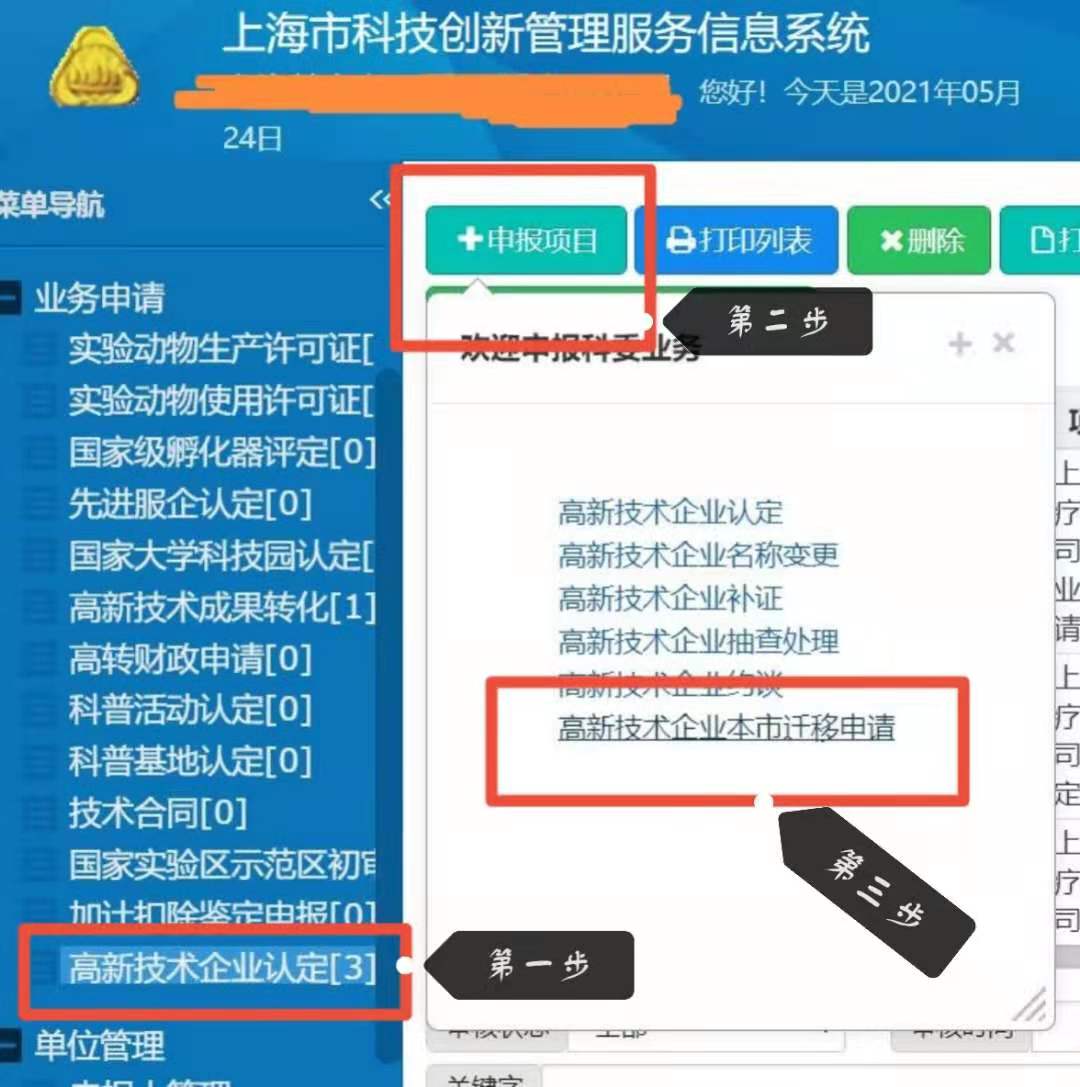 二、后台申报流程1、申报路径https://ywtb.shbsq.gov.cn/bszwdt/bszwdt/auditpolicy/pages/index.html（宝你惠主页）2、操作步骤选择“科技创新引领”：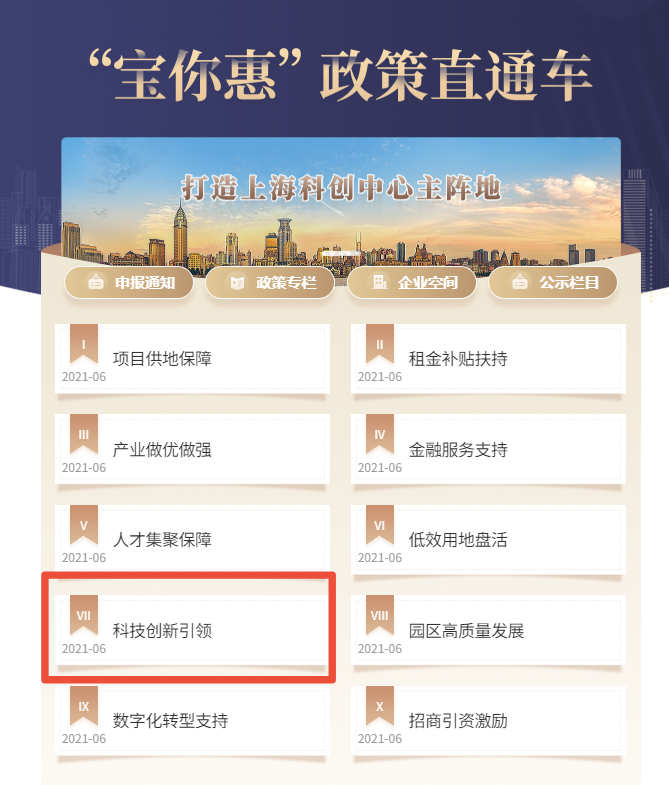 进入后，找到“VII-5 支持企业技术创新体系建设”中的“对区内企业认定（含重新认定）为高新技术企业的给予一次性奖励，对新引进的高新技术企业给予一次性奖励”点击申报。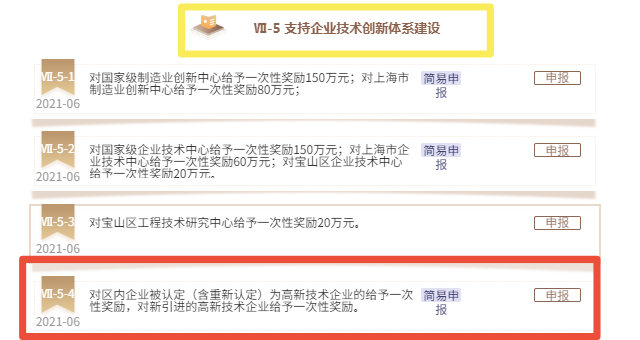 点击“申报”-进入“上海一网通办”-法人一证通登录：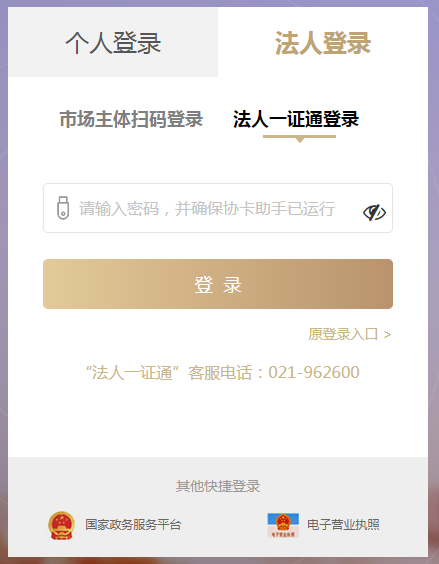 企业基本信息表企业基本信息表企业基本信息表企业基本信息表所注册街镇、园区名称注册地址实际经营地址法定代表人手  机联系人手  机企业简介（非营业执照范围）：（200字以内）企业简介（非营业执照范围）：（200字以内）企业简介（非营业执照范围）：（200字以内）企业简介（非营业执照范围）：（200字以内）所属街镇、园区意见同意推荐街镇、园区负责人：单位盖章：日  期：同意推荐街镇、园区负责人：单位盖章：日  期：同意推荐街镇、园区负责人：单位盖章：日  期：